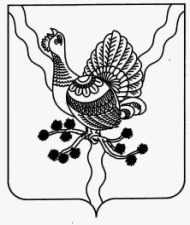 СОВЕТ МУНИЦИПАЛЬНОГО РАЙОНА «СОСНОГОРСК»«СОСНОГОРСК» МУНИЦИПАЛЬНÖЙ РАЙОНСА СÖВЕТ_____________________________________________________________________________РЕШЕНИЕКЫВКÖРТÖД«___» сентября 2016 г.                                                                        № Х-_____О внесении изменений в решение Совета муниципального района «Сосногорск» от 25.02.2009 № XVIII-199 «О некоторых вопросах муниципальной службы в муниципальном образовании муниципального района «Сосногорск»В соответствии Федеральным законом от 02.03.2007 № 25-ФЗ «О муниципальной службе в Российской Федерации», Уставом муниципального образования муниципального района «Сосногорск» Совет муниципального района «Сосногорск» решил:1. Пункт 2 статьи 5 Положения о муниципальной службе муниципального образования муниципального района «Сосногорск», утвержденного решением Совета муниципального района «Сосногорск» от 25.02.2009 № XVIII-199 «О некоторых вопросах муниципальной службы в муниципальном образовании муниципального района «Сосногорск» изложить в следующей редакции:«2. Порядок проведения конкурса на замещение должности муниципальной службы устанавливается муниципальным правовым актом, принимаемым представительным органом муниципального образования. Порядок проведения конкурса должен предусматривать опубликование его условий, сведений о дате, времени и месте его проведения, а также проекта трудового договора не позднее чем за 20 дней до дня проведения конкурса. Общее число членов конкурсной комиссии в муниципальном образовании и порядок ее формирования устанавливаются представительным органом муниципального образования.».2. Настоящее решение вступает в силу со дня его официального опубликования.Глава муниципального района «Сосногорск» -председатель Совета района                                                             В.Г. Гаврилов Пояснительная записка к проекту решения Совета муниципального района «Сосногорск» «О внесении изменений в решение Совета муниципального района «Сосногорск» от 25.02.2009 № XVIII-199 «О некоторых вопросах муниципальной службы в муниципальном образовании муниципального района «Сосногорск»Данный проект решения разработан на основании экспертного заключения ГКУ РК «Центр правого обеспечения» от 27.05.2016 № 02-04/7345/958 в части приведения пункта 2 статьи 5 Положения о муниципальной службе, утвержденного решением Совета муниципального района «Сосногорск» от 25.02.2009 № XVIII-199 «О некоторых вопросах муниципальной службы в муниципальном образовании муниципального района «Сосногорск», в соответствие с частью 2 статьи 17 Федерального закона от 02.03.2007 № 25-ФЗ.Руководитель сектора по кадровым вопросам и охране трудаСогласовано:_______         Е.В. БелашЗаместитель руководителя администрации муниципального района «Сосногорск»_______Е.К. ЧураЗаместитель руководителя администрации муниципального района «Сосногорск»_______Т.В. ВоронаРуководитель юридического отдела_______А.В. Стрыкова